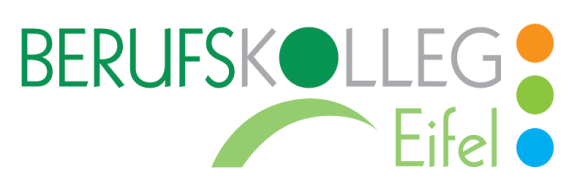 Berufsschule Fachklassen ………………………………………Feedback-Bogen des Ausbildungsbetriebes             ________________________             ______________________                       Name des Ausbildungsbetriebes                Name Ausbilder/-in     ________________________              ______________________             Name der/des Auszubildenden                   Klassenbezeichnung Sehr geehrte(r) Frau/ Herr ……………………………………………………………………………………………..                                                       (Zuständigkeiten siehe Anlage)zu Ihrer Information melden wir Ihnen folgendes Anliegen/folgende Hinweise/ Wünsche zurück:……..…………………..…………………………………..……………………………………………………………………………….……………………………………………………………………………………………………………………………………………………………………………………………………………………………………………………………………………………………………………………………………………………………………………………………………………………………………………………… Ich wünsche einen Rückruf        Meine Tel. Nr.: ……………………………………………………..Mit freundlichen Grüßen……………………………………………………………………………… Datum……………………………………………………